令和３年６月実施の河川水質追加調査について５月度の調査（５月13日～14日に採水）で、調査地点「02301 神崎川-新三国橋」においてPFOS及びPFOAの測定値が 0.000080mg/L となり、これはPFOS及びPFOAの指針値 0.00005mg/L を上回っている。以上の結果を受けて、神崎川水域におけるPFOS及びPFOAの実態を調査するため、追加調査を行った。追加調査地点神崎川-新三国橋の上流側の４地点において水質調査を行った。調査は令和３年６月24日に行った。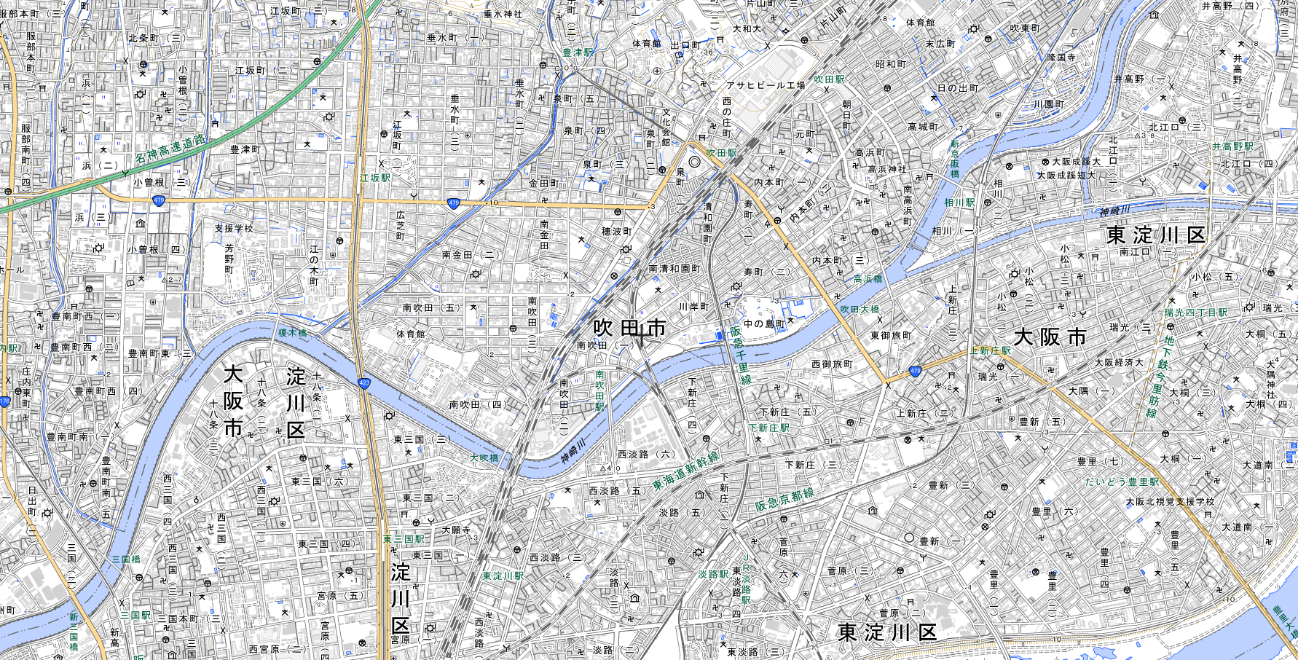 図 追跡調査地点図（国土地理院地図から引用）追加調査結果試料採取日：令和３年６月24日（単位：mg/L）その他の調査結果調査結果について追加調査を行った４地点のPFOS及びPFOAの測定値はいずれも指針値を下回った。５月度の調査における指針値の超過は、神崎川水域において一時的な濃度の上昇があったことによると思われる。地点PFOS及びPFOAPFOSPFOS（直鎖体）PFOAPFOA（直鎖体）１．江口橋0.000013<0.0000025<0.00000250.0000110.000010２．小松橋0.0000290.0000031<0.00000250.0000260.000026３．新大吹橋0.0000410.0000040<0.00000250.0000370.000036４．榎木橋0.0000330.00000380.00000250.0000300.000029地点採水時刻気温（℃）水温（℃）pH電気伝導度（mS/m）臭気色相外観流れ１．江口橋10:0026.925.87.514微下水臭淡灰黄色微混濁順流２．小松橋9:4526.425.87.524微下水臭淡灰黄色微混濁順流３．新大吹橋10:3027.627.27.246微下水臭淡灰黄色透明順流４．榎木橋10:5528.327.67.223微下水臭淡灰黄色透明順流(参考)(参考)